END OF SUMMER ICE CREAM FLOAT SOCIAL!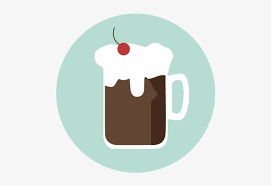 August 30th from 1:00 PM-2:30 PM!Come join us at the pavilion for ice cream floats, a photo booth and to bid farewell to warm summer nights with the Springville KOA!  